Vicenza 10 maggio 2018CarissimiCome ormai da tradizione il sabato che precede la Pentecoste si tiene presso la Chiesa Cattedrale una solenne veglia di preghiera, alla quale sono invitati quanti fanno parte di Associazioni e Movimenti, e nel corso della quale il Vescovo affiderà il mandato ai nuovi gruppi ministeriali.E’ un momento che vuole essere una lode al Signore per la ricchezza dei doni che fa alla sua Chiesa, ma anche un segno di comunione che tutti unisce nella medesima missione.Vorrei, quindi, invitarvi a far presente questa opportunità a quanti nelle vostre comunità facessero parte di qualche realtà laicale associata, ma anche di invitare quanti lo desiderassero a condividere con noi questo momento di preghiera.Ringraziandovi per la cortese attenzione vi saluto di cuore, augurandovi ogni bened. Flavio Grendele“I vostri giovani avranno visioni,i vostri anziani faranno sogni”Veglia di PentecosteSabato 19 maggio 2018Ore 20,30Chiesa Cattedrale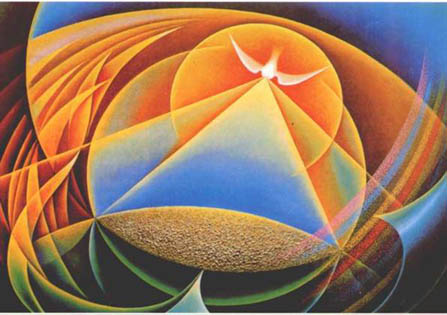 